SOMITA SA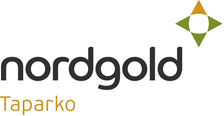 Offre DE Stage EN etude de tempsLa Société des Mines de Taparko (SOMITA SA) souhaite recevoir des dossiers de personnes souhaitant effectuer un stage en étude de temps(TimeStudy) pour le compte du Business System Nordgold. Deux  stagiaires seront  retenus à cet effet.LA DUREE DU STAGE EST DE TROIS (03) MOIS.UN MINIMUM REQUIS EST ATTENDU DES POSTULANTS A SAVOIR:Etre titulaire au minimumd’un diplôme de niveau BAC (depréférence  scientifique);Etre dynamique,rigoureux, et engagé;Connaitre l’outil informatique, en particulier Excel;Avoir une capacité d’observation et de compréhension;Savoir  s’adapter facilement à l’environnement de travail ;Etre capable de respecter les échéances et de travailler sous pression;Etre capable de travailler au soleil, surtout dans les fosses du 1erfévrier au 30 avril 2017 inclus,Une maitrise  de l’anglais  constitue  un atout.CONDITIONS GENERALESTout postulant au stage ci-dessus indiqué doit accepter de se conformer entièrement aux dispositions disciplinaires, sécuritaires et sociales en vigueur sur le site, et respecter les clauses de confidentialité qui régissent la société.COMPOSITION DU DOSSIERUne demande adressée à Madame la Directrice des Ressources Humaines,Un curriculum vitae,Une lettre de  motivation,Les copies non légalisées des attestations et diplômes.RECEPTION DES DOSSIERSLes dossiers de candidature devront parvenir sous plis fermé avec la mention ‘‘DEMANDE DE STAGE EN ETUDE DE TEMPS (Time Study).’’ au plus tard  lemardi 24 janvier 2017 à 17 heures 30 minutes  à l’adresse suivante : Madame la Directrice des Ressources HumainesSOMITA SA01 BP 2509 Ouagadougou 01.Réserve :Les candidats seront présélectionnés soit sur dossier, soit après un entretien.En cas de non satisfaction, la société se réserve le droit de ne donner aucune suite à la  présente offre de stage.Taparko, le 18 janvier 2017Laurène MIRINDIDirectrice des Ressources Humaines01 BP 2509 Ouagadougou 01Immeuble UPAK - Boulevard France Afrique Secteur 15, Burkina FasoTel: + (226) 50 37 55 91 /93/94/95  Fax: + (226) 50 37 56 51Site de TaparkoTel: + (226) 40 46 51 15/16/17  Fax: + (226) 40 46 51 19taparko@somitasa.comwww.nordgold.com